Стахова Ірина Олександрівна вчитель музичного мистецтваВища категоріяЗаклад «Загальноосвітня школа   І-ІІІ ст.№8 ВМР»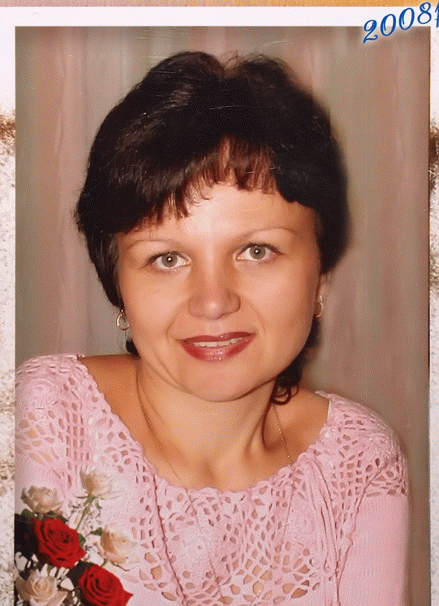 